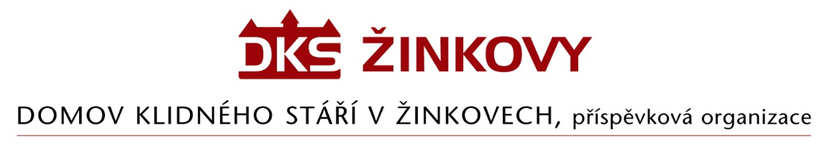 ObjednávkaZahradní sezení s.r.o.U Zátiší 545/3, Hodkovičky147 00 Praha 4Objednávám  u  Vás  dodání 12 ks betonových laviček  a 2 ks betonových stolů. Dodané zboží je s povrchovou úpravou  a je ošetřené  lakem. Kč. Celková částka  je 88 400,- Kč, dodavatel není plátce DPH. Vypracovala:Helena Volákovávedoucí hospodářského úseku                                                                                                    Žinkovy  27. 12. 2023